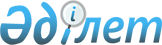 О внесении изменений в Указ Президента Республики Казахстан от 17 апреля 2013 года № 548 "О создании Попечительского совета специальной экономической зоны "Парк инновационных технологий"
					
			Утративший силу
			
			
		
					Указ Президента Республики Казахстан от 3 декабря 2013 года № 705. Утратил силу Указом Президента Республики Казахстан от 5 декабря 2014 года № 973      Сноска. Утратил силу Указом Президента РК от 05.12.2014 № 973.      ПОСТАНОВЛЯЮ:



      1. Внести в Указ Президента Республики Казахстан от 17 апреля 2013 года № 548 «О создании Попечительского совета специальной экономической зоны «Парк инновационных технологий» следующие изменения:



      ввести в состав Попечительского совета специальной экономической зоны «Парк инновационных технологий», утвержденный вышеназванным Указом:Джаксалиева                 - вице-министра индустрии и новых

Бахытжана Мухамбеткалиевича   технологий Республики Казахстан,

                              секретарем,

Бишимбаева                  - председателя правления акционерного

Куандыка Валихановича         общества «Национальный управляющий

                              холдинг «Байтерек» (по согласованию),Орынбаева                   - помощника Президента Республики

Ербола Турмахановича          Казахстан;Саринжипова                 - Министра образования и науки

Аслана Бакеновича             Республики Казахстан,      строку:

«Тулеушин                   - вице-министр индустрии и новых

Каныш Аманбаевич              технологий Республики Казахстан,

                              секретарь»      изложить в следующей редакции:

«Тулеушин                   - управляющий директор - член правления

Каныш Аманбаевич              акционерного общества «Национальный

                              управляющий холдинг «Байтерек»

                              (по согласованию)»;

      вывести из указанного состава Жумагулова Б.Т.



      2. Настоящий Указ вводится в действие со дня подписания.      Президент

      Республики Казахстан                         Н.Назарбаев
					© 2012. РГП на ПХВ «Институт законодательства и правовой информации Республики Казахстан» Министерства юстиции Республики Казахстан
				